nr 10/2020 (833)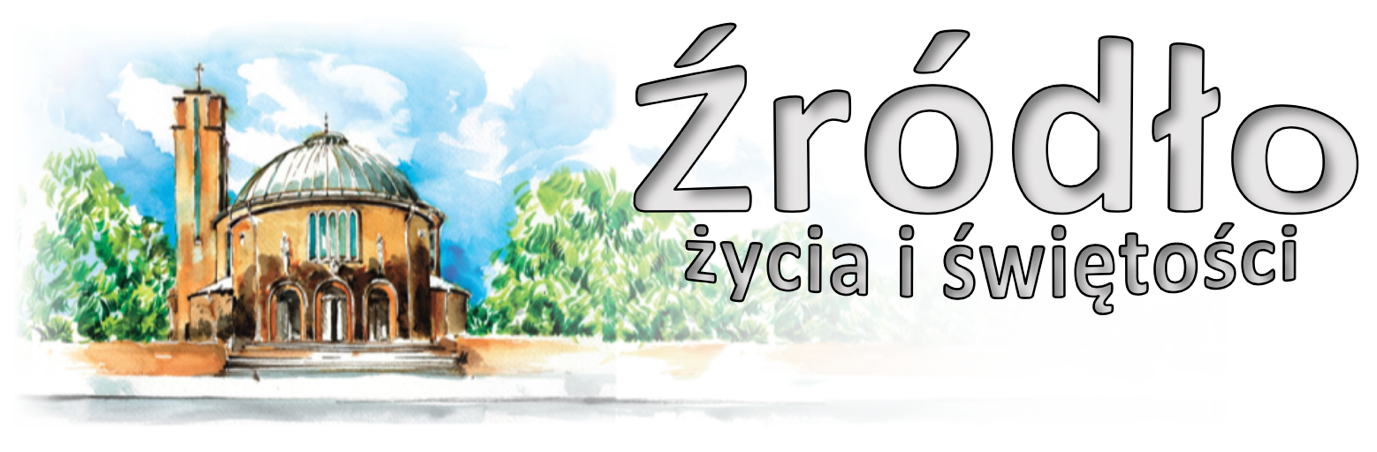 8 marca 2020 r.gazetka rzymskokatolickiej parafii pw. Najświętszego Serca Pana Jezusa w RaciborzuII Niedziela Wielkiego PostuEwangelia według św. Mateusza (17,1-9)„Jezus wziął z sobą Piotra, Jakuba oraz brata jego, Jana, i zaprowadził ich na górę wysoką, osobno. Tam przemienił się wobec nich: twarz Jego zajaśniała jak słońce, odzienie zaś stało się białe jak światło. A oto ukazali się im Mojżesz i Eliasz, rozmawiający z Nim. Wtedy Piotr rzekł do Jezusa: Panie, dobrze, że tu jesteśmy; jeśli chcesz, postawię tu trzy namioty: jeden dla Ciebie, jeden dla Mojżesza i jeden dla Eliasza. Gdy on jeszcze mówił, oto obłok świetlany osłonił ich, a z obłoku odezwał się głos: To jest mój Syn umiłowany, w którym mam upodobanie, Jego słuchajcie! Uczniowie, słysząc to, upadli na twarz i bardzo się zlękli. A Jezus zbliżył się do nich, dotknął ich i rzekł: Wstańcie, nie lękajcie się! Gdy podnieśli oczy, nikogo nie widzieli, tylko samego Jezusa. A gdy schodzili z góry, Jezus przykazał im, mówiąc: Nie opowiadajcie nikomu o tym widzeniu, aż Syn Człowieczy zmartwychwstanie.”Dziś, w II Niedzielę Wielkiego Postu odczytujemy ewangeliczne opowiadanie o przemienieniu Chrystusa. Wydarzenie to poprzedza Jego mękę i krzyż. Jezus wszedł wraz z Apostołami Piotrem, Jakubem i Janem na „górę wysoką”, która powszechnie utożsamiana jest z górą Tabor; i wobec nich „przemienił się”: Jego twarz i cała postać zajaśniały światłem. Dzisiejsza liturgia zachęca nas, byśmy poszli za nauczycielem na Tabor – górę ciszy i kontemplacji. Ta właśnie łaska była dana mnie i moim współpracownikom z Kurii Rzymskiej w tym tygodniu rekolekcji; wszystkich zachęcam do tej praktyki, oczywiście w formach dostosowanych do różnych życiowych powołań i stanów. Ważne jest, szczególnie w okresie wielkopostnym, aby wspólnoty chrześcijańskie stały się prawdziwymi szkołami modlitwy, w których damy się „zdobyć” tajemnicy światła i miłości Boga (zob. Flp 3,12). Na górze Tabor lepiej rozumiemy, że droga krzyża i droga chwały są nierozdzielne. Chrystus, wypełniając do końca plan Ojca, w którym było zapisane, że będzie musiał cierpieć, żeby wejść do swej chwały (zob. Łk 24,26), doświadcza przed czasem blasku zmartwychwstania. Również i my, każdego dnia niosąc krzyż z wiarą przepełnioną miłością, poznajemy oprócz jego ciężaru i surowości także jego moc, która odnawia i pociesza. Podobnie jak Jezus, otrzymujemy owo wewnętrzne światło, zwłaszcza podczas modlitwy. Kiedy serce zostaje „zdobyte” przez Chrystusa, odmienia się życie. Najbardziej wielkoduszne i przede wszystkim trwałe wybory są owocem głębokiego i długotrwałego zjednoczenia z Bogiem w modlitewnej ciszy. Prośmy Pannę Maryję, która umiała milczeć i potrafiła ustrzec światło wiary nawet w najmroczniejszych godzinach, o łaskę przeżycia Wielkiego Postu w klimacie modlitwy. Niech Maryja oświeca nasze serca i pomaga wiernie wypełniać Boże plany w każdych okolicznościach… Ta tajemnica, której Chrystus zabronił wówczas ujawniać, po Jego zmartwychwstaniu stała się integralną częścią Dobrej Nowiny: Jezus jest Chrystusem, Synem Bożym, którego dzisiaj kontemplujemy jaśniejącego blaskiem chwały. W dwa tysiące lat później Kościół z taką samą mocą powtarza, że Chrystus jest światłością świata! Jego światło każdego dnia nadaje nowy sens naszej egzystencji.św. Jan Paweł IIOgłoszenia z życia naszej parafiiPoniedziałek – 9 marca 2020 								Łk 6,36-38	  630			Za † Elżbietę Dybała w 5. rocznicę śmierci i wszystkich †† z rodziny	  900			Za †† rodziców Emilię i Wincentego Mrówka oraz rodzeństwo Józefa i Janinę, Marię, Krystynę i Zofię	1800	1.	Za †† rodziców Rozalię i Pawła Cyrupa, braci Tadeusza, Władysława i Bronisława, siostry Magdalenę, Zofię i Marię, teściów Katarzynę i Jana Popardowskich, szwagra Aleksandra Żaka, pokrewieństwo i dusze czyśćcowe			2.	Za † ElżbietęWtorek – 10 marca 2020 								Mt 23,1-12	  630	1.	Za †† Józefa i Genowefę oraz za †† z rodzin Zapart, Pałka, Urban, Stryjewski i za dusze czyśćcowe			2.	Do Bożej Opatrzności w intencji Marcina z okazji urodzin z podziękowaniem za otrzymane łaski, z prośbą o Boże błogosławieństwo dla solenizanta i całej rodziny	  800			W języku niemieckim: Zu Gottes Barmherzigkeit für †† Eltern Georg, Marta Runge, †† Bruder Ginter, Schwester Gertrud, †† Groẞeltern, für alle †† von der Familie Witeczek, Runge	1800	1.	Za †† Kazimierę Bębnowicz, jej męża Jana, córkę Marię o Miłosierdzie Boże i pokój duszy			2.	Do Miłosierdzia Bożego za † męża i ojca Stanisława w 11. rocznicę śmierci i za wszystkich †† z rodzinyŚroda – 11 marca 2020 									Mt 20,17-28	  630			W intencji Joanny o uwolnienie od zła, o Boże błogosławieństwo, dary Ducha Świętego, znalezienie pracy	  900			Za †† rodziców Franciszkę i Józefa Datta, †† Jadwigę i Alojzego Drygalskich, †† męża Tadeusza i syna Jana Drygalskich o pokój wieczny	1800	1.	Do Miłosierdzia Bożego za †† rodziców Jadwigę i Alfreda Mucha, †† dziadków z obu stron oraz †† Karola i Małgorzatę Mucha			2.	Za †† siostry Leontynę i Honoratę, rodziców Annę i Jana, braci Albina i Bolesława, jego żonę Mariannę, teściów Stefanię i Jana RusinCzwartek – 12 marca 2020 								Łk 16,19-31	  630	1.	Za †† zalecanych i dusze w czyśćcu cierpiące			2.	Za † Martę Baranek	1630			Droga Krzyżowa dla dzieci	1730			Nabożeństwo do Ducha Świętego	1800			Msza o Duchu Świętym 1. Za † matkę Annę w rocznicę śmierci, †† ojca Stanisława, męża Kazimierza, brata Władysława, teściów Marię i Józefa			2.	Za † matkę Lidię Petryszak w 13. rocznicę śmierciPiątek – 13 marca 2020 							Mt 21,33-43.45-46	  630			Za †† zalecanych i dusze w czyśćcu cierpiące	  900			Za † Henryka Kampka w 1. rocznicę śmierci			Droga Krzyżowa	1500			Koronka do Bożego Miłosierdzia	1800	1.	Za † żonę Józefę Chmielecką, †† rodziców Jana i Bronisławę, teściów Marcjannę i Edwarda oraz †† z rodziny Laseckich 			2.	Za †† rodziców Stanisławę i Wiesława Rzeźnickich, dziadków Wiktorię i Władysława Pelc oraz Janinę i Jana Rzeźniczak					Droga Krzyżowa	1900			MłodzieżowaSobota – 14 marca 2020 							Łk 15,1-3.11-32	  630	1.	Za † ojca Aleksandra Żebrowskiego w 30. rocznicę śmierci, jego †† rodziców Jana i Barbarę, rodzeństwo: Wiktorię, Marię, Michała, Benedykta, Stanisława, Bazylego, †† mamę Marię, ciocię Janinę, księży Jana Posta i Alojzego Jurczyka			2.	Za †† zalecanych i dusze w czyśćcu cierpiące	1730			Nieszpory Maryjne	1800			W sobotni wieczór: 1. Za † Marię Woźniak w 4. rocznicę śmierci (od męża, syna, córki z rodzinami)			2.	Za †† rodziców Gertrudę i Leona Tomaszek, †† Hildegardę i Jerzego Trompeta i siostrę MagdalenęIII Niedziela Wielkiego Postu – 15 marca 2020 			Wj 17,3-7; Rz 5,1-2.5-8; J 4,5-42	  700			Z okazji 65. rocznicy urodzin Gabrieli z podziękowaniem za otrzymane łaski, z prośbą o Boże błogosławieństwo i zdrowie dla całej rodziny	  830			Godzinki o Niepokalanym Poczęciu NMP	  900			Dziękczynna w intencji Antoniny z okazji 86. rocznicy urodzin z prośbą o zdrowie i Boże błogosławieństwo						Katecheza Liturgiczna – Symbolika chleba	1030			W intencji mamy Haliny z okazji 80. rocznicy urodzin o Boże błogosławieństwo i zdrowie	1200			Zbiorowa w intencji jubilatów i solenizantów: 					- Z podziękowaniem za otrzymane łaski, z prośbą o Boże błogosławieństwo w rodzinie Joanny i Janusza z okazji urodzin;					- Z okazji 80. urodzin Józefy z podziękowaniem za otrzymane łaski i z prośbą o dalszą Bożą opiekę i zdrowie	1400			Msza Trydencka	1530			Różaniec Fatimski za młode pokolenie	1715			Gorzkie Żale z kazaniem pasyjnym	1800			Zbiorowa za zmarłych: - Do Miłosierdzia Bożego za † brata Piotra; - Za † koleżankę Erykę Szumbera w 5. rocznicę śmierci o życie wieczne; - Za † Jerzego Fryga i wszystkich †† z rodziny; - Za † Jana Nawrockiego (od rodziny Depta); - Za † Hannę Szymańską (od lokatorów z ulicy Pomnikowej 10); - Za †† z rodzin Zięba, Dawidowicz, Barszczewskich, Harasim, Gan; - Za † męża Andrzeja Potaczek w 15. rocznicę śmierci, †† rodziców Marię i Bartłomieja; - Za † mamę Lidię Zimną w 1.rocznicę śmierci, † ojca Gerarda Zimny i †† rodziców z obu stron; - Za † Stanisława Wołoszyna (od sąsiadów z ulicy Pomnikowej 24); - Za † Urszulę Kreis w 30. dzień; - Za † mamę Gertrudę Breuer w 30. dzień po śmierci; - Do Miłosierdzia Bożego za † Cecylię Gonsior w dniu jej urodzin i za † męża Jerzego; - Za †† rodziców Hutny i Piekarski, wszystkich †† z rodziny i dusze czyśćcowe; - Do Miłosierdzia Bożego za †† Stanisława i Stanisławę Stachowiczów; - Za †† Walerię i Stanisława Wadowskich w rocznicę śmierci, †† z rodziny Wadowskich, †† Marię i Michała Kurasz i Franciszka Rydzio; - Za † Władysława Durkalec (od sąsiadki z ulicy Łąkowej 2a/2); - Za † kuzynkę Magdalenę Peszka w 1.rocznicę śmierci (od kuzynki Agaty); - Za † chrzestnego Juliana w rocznicę śmierciW tym tygodniu modlimy się: za misyjne dzieło KościołaDzisiaj na Mszy o 900 modlimy się w intencji kobiet naszej parafii życząc zarazem wielu Bożych łask, błogosławieństwa, ził i zdrowia. Dzisiaj w klasztorze Annuntiata Wielkopostne skupienie dla kobiet.Zachęcamy do udziału w nabożeństwie Gorzkich Żali z kazaniem pasyjnym dziś o 1715.W piątek zapraszamy na Drogę Krzyżową po Mszy o 900 i po Mszy wieczornej.W tym tygodniu odbędą się spotkania dla kandydatów do bierzmowania z 1 i 2 roku formacji. Szczegóły pod wieżą. Jedynie grupę wtorkową prosimy o dołączenie do innej grupy innego dnia.Od piątku do niedzieli na G. św. Anny rekolekcje dla kandydatów do bierzmowania „Ładowarka”. Zapisy poprzez stronę internetową jeszcze tylko do jutra.W poniedziałek o 2000 próba scholi.We wtorek o godz. 1530 spotkanie Klubu Seniora, po wieczornej Mszy spotkanie Kręgu Biblijnego, o 1800 próba chóru.Spotkanie Ruchu Rodzin Nazaretańskich w środę po wieczornej Mszy Świętej.Droga Krzyżowa dla dzieci w czwartek o 1630. Również w czwartek o 1730 nabożeństwo do Ducha Świętego.W piątek o 1500 Koronka do Bożego Miłosierdzia.W przyszłą niedzielę o godz. 1400 Msza Święta w rycie nadzwyczajnym, czyli trydenckim, o godz. 1530 Różaniec Fatimski.Na przyszłą niedzielę na godz. 1600 zapraszamy dzieci przygotowujące się do spowiedzi i Komunii Świętej na nabożeństwo z poświęceniem modlitewników „Droga do Nieba”. Spotkanie odbędzie się w kaplicy pod kościołem. Przy okazji zostaną omówione sprawy organizacyjne dotyczące uroczystości.27 marca (piątek) wyrusza po Mszy wieczornej Ekstremalna Droga Krzyżowa. Z Raciborza poprowadzą dwie trasy; na G. św. Anny (53 km) oraz wokół Raciborza (43 km). Można też iść trasą z Kędzierzyna (42 km). Szczegóły na plakatach i stronie internetowej edk.org.pl.Ruch Szensztacki zaprasza na dwa spotkanie: na nocne Czuwanie w kaplicy MB Częstochowskiej na Jasnej Górze z 21 na 22 marca oraz Wielkopostny dzień skupienia w Winowie k. Opola 28 marca. Szczegóły na plakatach zapisy w zakrystii.11 marca Spotkanie Bractwa św. Józefa w Studziennej13-15 marca 2020 r. w opolskim seminarium odbędą się rekolekcje powołaniowe pod hasłem «Różne drogi – jeden cel. Rekolekcje dla poszukujących». Mają one na celu pomoc młodym mężczyznom w rozeznaniu powołania i pokazanie jak wygląda codzienne życie w seminarium. Rekolekcje te są skierowane do tegorocznych i przyszłorocznych maturzystów oraz osób, które już zdały maturę. 21 marca Formacyjne spotkanie Misyjne w Annuntiacie.21 marca Wielkopostne Czuwanie dla młodzieży w Annuntiacie.22 marca w klasztorze Annuntiata Wielkopostne skupienie dla mężczyzn27-29 marca Remont małżeński. Spotkanie w temacie „Żródła nadziei” poprowadzi ks. Eugeniusz Ploch. Zapraszamy także małżeństwa niedosłyszące. Spotkanie odbywa się w klasztorze Annuntiata. Na niedzielne spotkanie można przyjść z dziećmi. Szczegóły na plakatach.W zakrystii jest już do nabycia „Droga do nieba” z dużym i małym drukiem.Kolekta dzisiejsza przeznaczona jest na bieżące potrzeby. Dziś także zbiórka do puszek na Misyjne Dzieło Pomocy Ad Gentes. Za tydzień dodatkowa zbiórka na. cele remontowe.Za wszystkie ofiary, kwiaty i prace przy kościele składamy serdeczne „Bóg zapłać”. Szkoła Podstawowa nr 15 na terenie naszej parafii zaprasza rodziców wraz z dziećmi przyszłych klas 1 na Dzień Otwarty we wtorek, 10 marca w godzinach 1600-1800.W minionym tygodniu odeszli do Pana:Aniela Rostowska, l. 94, zam. w NiemczechHelena Żymełka, l. 99, zam. na ul. Polnej Krzysztof Janas, lat 66, zam. na ul. Waryńskiego Adela Piwowarczyk, lat 78, zam. na ul. Łąkowej Krystyna Zaczyk, lat 67, zam. na ul. Polnej (pogrzeb we wtorek o 11.oo)Sławomir Włodarczyk. lat 38, zam. na ul. Skłodowskiej (pogrzeb we wtorek o 12.oo)Wieczny odpoczynek racz zmarłym dać Panie.www.edk.org.pl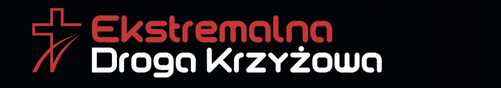 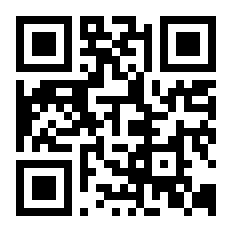 